Public Works Department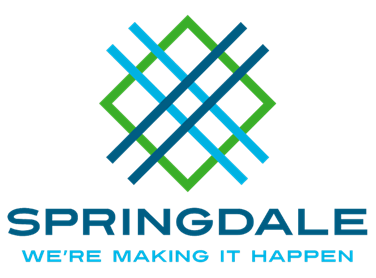 Streets and Public Facilities269 East Randall Wobbe LaneSpringdale, Arkansas 72764479.750.8135===================================================================Traffic Committee AgendaFebruary 5, 2020 @ 1:30 PMCity Administration Building Multi-Purpose Room201 Spring StreetSpringdale, Arkansas 72764Review of December's minutes.Request for a traffic signal at White Road. Item presented by Ben Israel, Southern Tradition Real Estate, LLC The request was denied. A traffic study would need to completed at the applicants cost to determine the need a signal at this location. Request for additional signage at New Hope Road. Item presented by John Welton. Signs and Markings will place bus stop warning and deer crossing signs along New Hope Road. The police department will have officers extra patrol this area. Request for a barrier that will protect pedestrians and sidewalk on the NW corner of Hylton & Don Tyson near the round-about. Item presented by David Gulliver. The bollards will not be placed in the greenspace due to increased maintenance cost. Signalization will price roundabout warning signs with solar powered flashing beacons for the East side of the roundabout. Discussion of semi-truck traffic on Dearing Road. Signage has been placed directing semi traffic to use numbered highways per ArDOT recommendation. Addition of 3-way stops at the intersection along Butterfly. Stop signs will be installed at the intersections of Butterfly and Hylton, Butterfield Coach, Leafield, and Hamlet Streets.  Other Business No truck route signage installed on Mill Street on February 5, 2020. The police department will have officers extra patrol this area. 